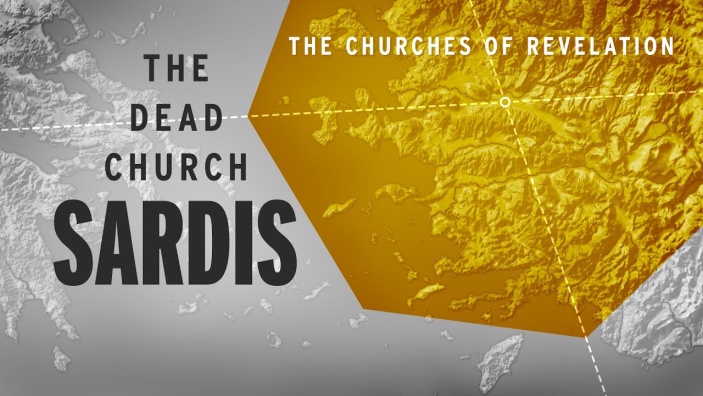 Revelation 3:1-61.	Commission v1The Background of the Ancient City of SardisStatus Today2.	Condemnation v1You have a Reputation for being AliveThey had a Reputation but no RealityThey had grown Comfortable and become ContentBut the Reality is you are DeadThey had Activity but no Power, Good works but no Relationship with JesusThey once had a great Impact in their city, but now Nothing is happening3.	Correction v2-3Jesus’ warning to Sardis and the Church Today: Wake Up!Don’t fall Asleep! Don’t become Complacent!Jesus will come like a Thief in the night so be Ready!Strengthen what remainsTheir Actions were right but their Motives were wrong4.	Characteristics of a “Living Dead” ChurchLiving in the PastThey have a great History but little in the PresentThe value we place on Tradition is more important than our love for ChristWe live life looking through the rear-view MirrorLiving with an anemic Prayer LifeWe are not Empowered by the Holy SpiritHonolulu AG  7 Letters to your Church  November 1, 2020